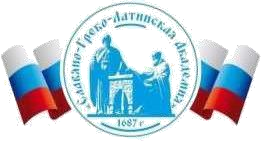 Автономная Некоммерческая Организация Высшего Образования«Славяно-Греко-Латинская Академия»Аннотация к рабочей программе дисциплины Основы научных исследований Основы научных исследованийСОГЛАСОВАНОДиректор Института _______________________,кандидат философских наук_______________________Одобрено:Решением Ученого Советаот «22» апреля 2022 г. протокол № 5УТВЕРЖДАЮ Ректор АНО ВО «СГЛА»_______________ Храмешин С.Н.Направление подготовки38.03.04 Государственное и муниципальное управление Направленность (профиль)Государственная, муниципальная служба и кадровая политикаКафедрамеждународных отношений и социально-экономических наукФорма обученияГод начала обученияОчная2022Реализуется в семестре1, курс 1Наименование дисциплиныООсОсновы научных исследованийОсновы научных исследованийКраткое содержаниеПонятие научного исследования. Виды исследований Финансирование -технической деятельности Обзор формальных исследований Международная система  научных публикаций Подготовка статьи к публикации в журнале и иных баз цитирования Теоретические основы инноваций Организация и управление инновационной деятельностью Бизнес-план   организации научных исследований на макроуровне Карта российской науки Написание делового письма информационных технологий научного общения Практические технологии научного исследования в технических науках цитирования Наукометрия Продвижение результатов ости в Research Gate Основные понятия проектирования инновационных процессов Внешняя и внутренняя среда, влияющая на процесс освоения инноваций Инновационная политика организации Виды инноваций и организационные структуры инновационного менеджмента Управление инновационным проектом Экспертиза инновационных проектов Оценка эффективности инноваций планирование деятельности инновационных предприятий Понятие научного исследования. Виды исследований Финансирование -технической деятельности Обзор формальных исследований Международная система  научных публикаций Подготовка статьи к публикации в журнале и иных баз цитирования Теоретические основы инноваций Организация и управление инновационной деятельностью Бизнес-план   организации научных исследований на макроуровне Карта российской науки Написание делового письма информационных технологий научного общения Практические технологии научного исследования в технических науках цитирования Наукометрия Продвижение результатов ости в Research Gate Основные понятия проектирования инновационных процессов Внешняя и внутренняя среда, влияющая на процесс освоения инноваций Инновационная политика организации Виды инноваций и организационные структуры инновационного менеджмента Управление инновационным проектом Экспертиза инновационных проектов Оценка эффективности инноваций планирование деятельности инновационных предприятий Результаты освоения дисциплины Знать основные принципы и методы управления человеческими ресурсами для организации групповой работы, методы оценки эффективности командной работы, основные модели командообразования и технологии эффективной коммуникации в команде Проектировать межличностные и групповые коммуникации, определять свою роль в команде, ставить цели и формулировать задачи, связанные с ее реализацией, выстраивать взаимодействие с учетом социальных особенностей членов команды Демонстрировать навыки проектирования межличностных и групповых коммуникаций, определения ролей в команде, формирования цели и задачи проекта, выстраивания взаимодействия с учетом социальных особенностей членов команды Знать основные принципы и методы управления человеческими ресурсами для организации групповой работы, методы оценки эффективности командной работы, основные модели командообразования и технологии эффективной коммуникации в команде Проектировать межличностные и групповые коммуникации, определять свою роль в команде, ставить цели и формулировать задачи, связанные с ее реализацией, выстраивать взаимодействие с учетом социальных особенностей членов команды Демонстрировать навыки проектирования межличностных и групповых коммуникаций, определения ролей в команде, формирования цели и задачи проекта, выстраивания взаимодействия с учетом социальных особенностей членов команды Знать основные принципы и методы управления человеческими ресурсами для организации групповой работы, методы оценки эффективности командной работы, основные модели командообразования и технологии эффективной коммуникации в команде Проектировать межличностные и групповые коммуникации, определять свою роль в команде, ставить цели и формулировать задачи, связанные с ее реализацией, выстраивать взаимодействие с учетом социальных особенностей членов команды Демонстрировать навыки проектирования межличностных и групповых коммуникаций, определения ролей в команде, формирования цели и задачи проекта, выстраивания взаимодействия с учетом социальных особенностей членов команды Трудоемкость, з.е. 3 з.е. 3 з.е. 3 з.е. Форма отчетности  Зачет с оценкой, реферат Зачет с оценкой, реферат Зачет с оценкой, реферат Перечень основной и дополнительной литературы, необходимой для освоения дисциплины Перечень основной и дополнительной литературы, необходимой для освоения дисциплины Перечень основной и дополнительной литературы, необходимой для освоения дисциплины Перечень основной и дополнительной литературы, необходимой для освоения дисциплины Основная литература 1. Бакулев В.А. , Бельская Н. П. , Берсенева В. С. Основы научного исследования: учебное пособие 2014.-63 с. http://biblioclub.ru/index.php?page=book_red&id=275723&sr 1. Бакулев В.А. , Бельская Н. П. , Берсенева В. С. Основы научного исследования: учебное пособие 2014.-63 с. http://biblioclub.ru/index.php?page=book_red&id=275723&sr 1. Бакулев В.А. , Бельская Н. П. , Берсенева В. С. Основы научного исследования: учебное пособие 2014.-63 с. http://biblioclub.ru/index.php?page=book_red&id=275723&sr Основная литература Батрак А. П. Планирование и организация эксперимента. Учебное пособие. - Красноярск: ИПЦ СФУ, 2007. -60 с.  Беликов С.А., Карпушенко И.С. Планирование эксперимента и статистическая обработка результатов измерений. Учебное пособие. – Волгоград: УО «ВГТУ», 2010. - 45 с.  Голов Р. С. , Агарков А. П. , Мыльник А. В. Организация производства, экономика и управление в промышленности: учебник М.: Издательско-торговая корпорация «Дашков и К°», 2017, 858с http://biblioclub.ru/index.php Батрак А. П. Планирование и организация эксперимента. Учебное пособие. - Красноярск: ИПЦ СФУ, 2007. -60 с.  Беликов С.А., Карпушенко И.С. Планирование эксперимента и статистическая обработка результатов измерений. Учебное пособие. – Волгоград: УО «ВГТУ», 2010. - 45 с.  Голов Р. С. , Агарков А. П. , Мыльник А. В. Организация производства, экономика и управление в промышленности: учебник М.: Издательско-торговая корпорация «Дашков и К°», 2017, 858с http://biblioclub.ru/index.php Батрак А. П. Планирование и организация эксперимента. Учебное пособие. - Красноярск: ИПЦ СФУ, 2007. -60 с.  Беликов С.А., Карпушенко И.С. Планирование эксперимента и статистическая обработка результатов измерений. Учебное пособие. – Волгоград: УО «ВГТУ», 2010. - 45 с.  Голов Р. С. , Агарков А. П. , Мыльник А. В. Организация производства, экономика и управление в промышленности: учебник М.: Издательско-торговая корпорация «Дашков и К°», 2017, 858с http://biblioclub.ru/index.php Дополнительная литература 1. Аверченков В. И. , Ваинмаер Е. Е. Инновационный менеджмент: учебное пособие для вузов М.: Флинта, 2011, 293с http://biblioclub.ru/index.php?page=book_red&id=93262&sr 1. Аверченков В. И. , Ваинмаер Е. Е. Инновационный менеджмент: учебное пособие для вузов М.: Флинта, 2011, 293с http://biblioclub.ru/index.php?page=book_red&id=93262&sr 1. Аверченков В. И. , Ваинмаер Е. Е. Инновационный менеджмент: учебное пособие для вузов М.: Флинта, 2011, 293с http://biblioclub.ru/index.php?page=book_red&id=93262&sr 2.  Агарков А. П. , Голов Р. С. , Голиков А. М. ,Иванов А. С. , Сухов С. В., Голиков С. А. Теория организации. Организация производства : интегрированное учебное пособие М.: Издательско-торговая корпорация «Дашков и К°», 2017, 271с http://biblioclub.ru/index.php 